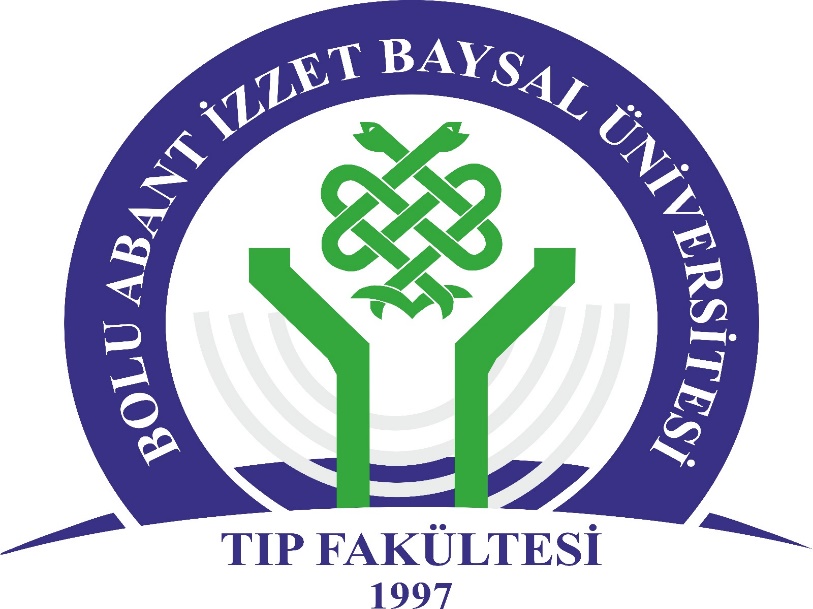 T.C.BOLU ABANT İZZET BAYSAL ÜNİVERSİTESİTIP FAKÜLTESİ RUH SAĞLIĞI VE HASTALIKLARI ANABİLİM DALIDÖNEM 6 EĞİTİM- UYGULAMA KARNESİÖĞRENCİNİNAdı Soyadı	:Fakülte No	:					Öğretim Yılı	:Staj tarihi	:Staj Grubu	:İmza	:AMAÇ:  Bu staj sonunda:ÖĞRENİM HEDEFLERİEtik ve mesleki değerler çerçevesinde iletişim becerilerini kullanarak Psikiyatri hastalarından ve/veya yakınlarından hastalığın temel belirtilerine yönelik hikaye alır.  Psikiyatri Anabilim Dalı’na bağlı yataklı servis ya da ünitelere kabul edilen hastalardan ruhsal durum muayenesi, nörolojik muayene ve fizik muayenelerini yapar ve bulgularını yorumlar.  Hastada hikaye, fizik muayene, nörolojik muayene ve ruhsal durum muayenesi bulgularını kullanarak ön tanı koyar, tanıyı kesinleştirmek için uygun tanı araçlarını sayar ve kullanır.Temel hekimlik düzeyinde tanı için kullanılan araçları yorumlar ve hastalıklarla ilişkilendirir.Psikiyatri ile ilgili UÇEP-2020’de yer alan hastalıklarının belirtilen düzeylere göre fizik belirti ve bulgularını, laboratuvar sonuçlarını hastalıklarla ilişkilendirerek ve olgu formulasyonu yaparak hastalık ön tanı/tanısını koyar, olası tedavisini açıklar, korunma önlemlerini sayar, tedavi ve izlem planı hakkında hastayı/aileyi bilgilendirir ve psiko-eğitim verir, yöneticilik ve liderlik becerilerini kullanarak gerektiğinde uygun koşullarda uzmanına sevk eder.Hastalıkların tedavisini ve tanısını akılcı-ilaç ve akılcı laboratuvar kullanımı ilkelerini dikkate alarak uygular. Psikiyatrik hastalıklarla ilişkili adli psikiyatriyi ilgilendiren konuları açıklar. Acil psikiyatrik yakınmalarla başvuran hastaların ilk değerlendirmelerini (özellikle organik etiyolojinin ayırıcı tanısı) hızlı ve etkin yaparak ilk müdahale yöntemlerini yaparak gerektiğinde hastayı bir üst basamak sağlık kuruluşu ya da uzmana zaman kaybetmeksizin yönlendirir.Bağımlılık yapan maddelerin ruhsal etkilerini tanır ve olasını tedavisini açıklar, hastaya ve ailesine psiko-eğitim yapar. Göçmenler, yaşlılar, şiddet gören kadınlar gibi incinebilir gruplarda ruhsal durum muayenesi, tanı ve tedavisinde bu gruplara özgü zarar azaltıcı yaklaşımları açıklar. Afetlerde gelişebilecek ruhsal belirtiler ile ruhsal bozuklukları açıklar. Hastaların tıbbi kayıtlarını yazılı ve elektronik ortamda uygun şekilde tutar, epikriz düzenler, gerekli raporları hazırlar ve bildirilmesi gereken bildirimleri yapar. Meslektaşları, diğer sağlık çalışanları ile etkili iletişim kurar, ekip çalışması yapar. Yaşam boyu örgün, yaygın ve sürekli öğrenmeyi ilke haline getirerek klinik karar verme sürecinde, kanıta dayalı tıp ilkelerini uygular ve mesleği ile ilgili güncel literatür bilgisine ulaşır ve eleştirel yaklaşımla değerlendirir. YAPILMASI GEREKEN UYGULAMALARPsikiyatrik anamnez alma (en az 10 hastadan)Ruhsal durum muayenesi yapma (en az 10 hastada)Nörolojik ve fizik muayene yapma (en az 10 hastaKan şekeri ölçümü (takip gerektiren hasta olduğunda)EKG Ölçümü (en az 3 hasta)Psikiyatrik görüşme yapma ya da psikiyatrik görüşmeye katılma (en az 15 hasta)İNTERNLİK DÖNEMİ  ÇALIŞMA DÜZENİ: Çalışacağı BölümServis: 25 (otuz) günPoliklinik: 5 (bir) günÖğretim Üyesi Vizit Saatleri: Pazartesi Çarşamba Cuma  Saat 10:00 - 12:00Araştırma Görevlisi Vizit Saatleri: Hergün Sabah ve AkşamNöbet Sayısı: 1 (bir) günGönüllü nöbetler (varsa):Vizitte hazırladığı-sunduğu dosyalar:Staj boyunca öğreneceği temel Hekimlik Uygulamaları Düzeyler (UÇEP-2020 Tablo 2.4’den seçilmiştir)Öğrenme Düzeyi Açıklama:  1 Uygulamanın nasıl yapıldığını bilir ve sonuçlarını hasta ve/ veya yakınlarına açıklar 2 Acil bir durumda kılavuz/yönergeye uygun biçimde uygulamayı yapar 3 Karmaşık olmayan, sık görülen, durumlarda/olgularda uygulamayı* yapar4 Karmaşık durumlar/olgular da dahil uygulamayı* yaparTarihYerİlgili gözetmen imzasıTarihServisİlgili gözetmen imzasıTemel Hekimlik Uygulamaları (UÇEP-2020 Tablo2.4 den seçilmiştir)Beklenen 
DüzeyAdetYeriİzlem / 
uygulama İlgili gözetmen imzasıA. Öykü alma1. Genel ve soruna yönelik öykü alabilme 4252. Mental durumu değerlendirebilme 3253. Psikiyatrik öykü alabilme 325B. Genel ve soruna yönelik fizik muayene1. Adli olgu muayenesi 314. Bilinç değerlendirme 4259. Genel durum ve vital bulguların değerlendirilmesi 42517. Nörolojik muayene 3520. Ruhsal durum muayenesi 325C. Kayıt tutma, raporlama ve bildirim5. Epikriz hazırlayabilme 456. Güncel mevzuata uygun sağlık raporlarını hazırlayabilme 357. Hasta dosyası hazırlayabilme 45D. Laboratuvar testleri ve ilgili diğer işlemler18. Tarama ve tanısal amaçlı inceleme sonuçlarını yorumlayabilme35E. Girişimsel ve girişimsel olmayan uygulamalar1. Acil psikiyatrik hastanın stabilizasyonunu yapabilme 312. Adli olguların yönetilebilmesi 314. Akılcı ilaç kullanımı ilkelerini uygulayabilme 455. Akılcı laboratuvar ve görüntüleme inceleme istemi yapabilme 4534. Hukuki ehliyeti belirleyebilme 2138. İntihara müdahale 2147. Minimental durum muayenesi 35F. Koruyucu hekimlik ve toplum hekimliği uygulamaları18. Toplumdaki risk gruplarını belirleyebilme 35G. Bilimsel araştırma ilke ve uygulamaları1. Bilimsel verileri derleyebilme, tablo ve grafiklerle özetleyebilme,312. Bilimsel verileri uygun yöntemlerle analiz edebilme ve sonuçları yorumlayabilme214. Güncel literatür bilgisine ulaşabilme ve eleştirel gözle okuyabilme315. Klinik karar verme sürecinde, kanıta dayalı tıp ilkelerini uygulayabilme35